Во исполнение статьи 41 № ФЗ-273  «Об образовании в Российской Федерации», постановления Главного государственного санитарного врача РФ от 29.12.2010 №189 (ред. от 24.11.2015) «Об утверждения СанПиН 2.4.2.2821-10 «Санитарно-эпидемиологические требования к условиям и организации обучения в общеобразовательных учреждениях»,  в целях сохранения жизни и здоровья обучающихся (воспитанников) и сотрудников, контроля за бесперебойной работой систем жизнеобеспечения образовательных организаций города Бузулука в зимний период:Рекомендовать руководителям общеобразовательных организаций отменять учебные занятия при следующих температурах воздуха: Примечание: при усилении ветра свыше 10 м/с возможна корректировка температурного режима.Специалисту МКУ «ХЭУ муо» Шубину А.А., в его отсутствие заместителю начальника УО администрации города Тимошкиной М.В., совместно с ЕДДС города Бузулука  организовать  оповещение населения и общеобразовательных организаций о понижении температуры воздуха и возможной отмене занятий, через средства массовой информации - МУП города Бузулука «Студия телевидения «Бузулук»,  медиа-холдинг «Абсолют» (1 смена – не позднее 06.30 ч., 2 смена – с 11.30 ч.).Заместителю начальника МКУ «ЦРО» Тренкиной Г.Г. при понижении температуры размещать информацию на официальном сайте Управления образования администрации города Бузулука (1 смена–не позднее 07.00 ч., 2 смена–с 11.30 ч.)Руководителям муниципальных образовательных организаций:4.1)при отмене занятий размещать данную информацию на официальных сайтах образовательных организаций (1 смена–не позднее 07.00 ч., 2 смена–с 11.30 ч.);4.2)принять исчерпывающие меры по обеспечению бесперебойной работы систем жизнеобеспечения (подачи тепла, воды, электроэнергии) в организациях;4.3)усилить контроль за соблюдением воздушно-теплового режима всех помещений в соответствии с нормами и правилами СанПиН;4.4)обеспечить проведение индивидуальных занятий по общеобразовательным  предметам в случае прихода обучающихся в школу во время приостановки учебного процесса;4.5)предусмотреть комплекс мер по обеспечению выполнения учебных программ.	4.6)обеспечить ежедневный контроль за численностью контингента обучающихся (воспитанников);          4.7)организовать круглосуточные дежурства администрации школ в экстремальные дни для обеспечения их нормального функционирования;          4.8)в аварийных ситуациях, а так же в случаях отклонения теплового режима от норм СанПиН немедленно информировать начальника Управления образования администрации города Бузулука,  соответствующие аварийные службы;        4.9)обсудить на родительских собраниях вопросы соблюдении мер безопасности и охраны здоровья детей в морозные дни, при следовании обучающихся из дома в образовательные организации и обратно,  довести данный приказ  до сведения родителей и учащихся под подпись;        4.10)принять исчерпывающие меры по предотвращению несанкционированных проникновений в здания, на территорию организации.    5. Настоящий приказ подлежит опубликованию на сайте Управления образования администрации города Бузулука, образовательных организаций  и размещению на информационных стендах в образовательных учреждениях города.
   6. Контроль за исполнением настоящего приказа  оставляю за собой.Начальник Управления образования                                          Н.А.Севрюков	                 администрации города Бузулука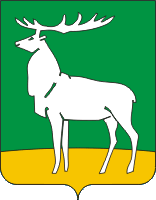 Управление образования администрациигорода БузулукаП Р И К А З22.11.2017 № 01-12/537г. Бузулук Об  обеспечении   безопасности жизнедеятельности    обучающихся и воспитанников муниципальных образовательных организаций в зимний периодТемпература наружного воздуха (градусы С)Отмена занятий (классы)- 25о С и ниже1-4 классы- 28о С и ниже1-8 классы- 30о С и ниже1-11 классы  